(Favor preencher os campos, sem fazer nenhuma modificação no formato)Título do Projeto:Curso:(    ) Mestrado Acadêmico  (    ) DoutoradoCandidato:Orientador:Coorientador:Áreas de concentração (marque apenas uma): (    )  Ensino formal em Biociências e Saúde   (    ) Ensino não formal em Biociências e SaúdeLinhas de pesquisa (marque apenas uma):(    ) Ensino e Aprendizagem em Biociências e Saúde(    ) Ciências Sociais e Humanas Aplicadas ao Ensino em Biociências e Saúde(    ) Divulgação, Popularização e Jornalismo Científico(    ) Ciência e ArteLocal(is) onde o projeto será desenvolvido:Data:Assinatura do candidato: Assinatiura do orientador:Assinatura coorientador: Resumo do Projeto (máximo 3.000 caracteres)situar o problema que será trabalhado, a hipótese de trabalho, os objetivos almejados, os resultados esperados e preliminares (se houver).Justificativa do projeto (máximo 6.000 caracteres – 3.000 por página): Faça uma síntese do conhecimento teórico, sustentado por referências bibliográficas atualizadas, sobre a motivação/racionalidade e definição do problema a ser estudado.Objetivos (máximo 1.600 caracteres)Metodologia (máximo 3.000 caracteres):Aspectos éticos (máximo 715 caracteres)Experiência anterior (máximo 715 caracteres)Referências (máximo 3.000 caracteres)Ministério da SaúdeFIOCRUZFundação Oswaldo CruzInstituto Oswaldo CruzPós-Graduação Stricto sensu em Ensino em Biociências e Saúde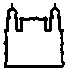 